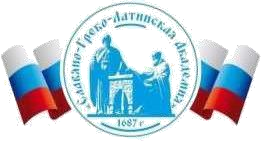 Автономная Некоммерческая Организация Высшего Образования«Славяно-Греко-Латинская Академия»Аннотация к рабочей программе дисциплины ФТД.05 Основы профилактики идеологии экстремизма и терроризмаФТД.05 Основы профилактики идеологии экстремизма и терроризмаСОГЛАСОВАНОДиректор Института _______________________,кандидат философских наук_______________________Одобрено:Решением Ученого Советаот «22» апреля 2022 г. протокол № 5УТВЕРЖДАЮРектор АНО ВО «СГЛА»_______________ Храмешин С.Н.Направление подготовки38.03.02 МенеджментНаправленность (профиль)Управление бизнесомКафедрамеждународных отношений и социально-экономических наукФорма обученияГод начала обученияОчная2022Реализуется в семестре2 курс 1Наименование дисциплиныФТД.05 Основы профилактики идеологии экстремизма и терроризмаКраткое содержаниеЭкстремизм и терроризм: сущность понятий. Типология и причины распространения экстремизма и терроризма в современном мире. Формирование антитеррористической идеологии как фактор национальной безопасности современной России. Общегосударственная система противодействия экстремизму и терроризму в Российской Федерации: цели, задачи, организационная структура. Правовое обеспечение противодействияэкстремистской и террористической деятельности в Российской Федерации. Противодействие идеологии экстремизма и терроризма в информационной сфере. Уровневая система ситуационного реагирования на угрозы совершения террористических актов в Российской Федерации. Культура межнационального общения как фактор противодействия идеологии экстремизма и терроризма. Формирование патриотизма и гражданской идентичности в молодежной среде как условие противодействия идеологии экстремизма и терроризма. Образовательные технологии противодействия угрозам экстремизма и терроризма.Результаты освоения дисциплиныопираясь на умение анализировать социокультурные рискисовременного полиэтничного социума, имеет устойчивое представление о включенности отдельной личности и общества в идеологическое противостояние экстремизму и терроризмуприменяя знания о правовых и организационных основахпротиводействия идеологии экстремизма и терроризма, использует их для обеспечения и поддержания безопасных условий жизнедеятельности в повседневной жизни и в профессиональной сфереТрудоемкость, з.е.2Формы отчетностиЗачетПеречень основной и дополнительной литературы, необходимой для освоения дисциплиныПеречень основной и дополнительной литературы, необходимой для освоения дисциплиныОсновная литератураКрасиков, В. И. Экстремизм: паттерны и формы : учебное пособие / В. И.Красиков. — Москва: Всероссийский государственный университет юстиции (РПА Минюста России), 2014. — 153 c. — Текст : электронный // Цифровой образовательный ресурс IPR SMART: [сайт]. — URL: https://www.iprbookshop.ru/47274.html (дата обращения: 28.11.2022). — Режим доступа: для авторизир. пользователейРоссошанский, В. В. Современный терроризм и его проявления: учебноепособие / В. В. Россошанский, А. А. Горбаченко. — Волгоград: Волгоградский государственный социально-педагогический университет, «Перемена», 2020. — 108 c. — ISBN 978-5-9935-0418-6. — Текст: электронный // Цифровой образовательный ресурс IPR SMART : [сайт]. — URL: https://www.iprbookshop.ru/97361.html (дата обращения: 28.11.2022). — Режим доступа: для авторизир. пользователейДополнительная литература1. Соснин, В. А. Современный терроризм. Социально-психологический анализ /В. А. Соснин, Т. А. Нестик. — Москва : Институт психологии РАН, 2008. — 240c. — ISBN 978-5-9270-0137-8. — Текст : электронный // Цифровой образовательный ресурс IPR SMART: [сайт]. — URL: https://www.iprbookshop.ru/15642.html (дата обращения: 28.11.2022). — Режим доступа: для авторизир. пользователей2. Тамаев, Р. С. Экстремизм и национальная безопасность. Правовые проблемы : монография / Р. С. Тамаев. — Москва : ЮНИТИ-ДАНА, 2017. — 263 c. — ISBN 978-5-238-01764-8. — Текст : электронный // Цифровой образовательный ресурс IPR SMART : [сайт]. — URL: https://www.iprbookshop.ru/71123.html (дата обращения: 28.11.2022). — Режим доступа: для авторизир. пользователейТерроризм и организованная преступность : монография / С. А. Солодовников,Н. Д. Эриашвили, С. Я. Казанцев [и др.] ; под редакцией С. А. Солодовников. — 2-е изд. — Москва : ЮНИТИ-ДАНА, 2017. — 247 c. — ISBN 978-5-238-01749-5.— Текст : электронный // Цифровой образовательный ресурс IPR SMART : [сайт]. — URL: https://www.iprbookshop.ru/71116.html (дата обращения:28.11.2022). — Режим доступа: для авторизир. пользователейХромов, И. Л. Незаконная миграция, экстремизм и меры противодействия : монография / И. Л. Хромов. — Москва : Юриспруденция, 2018. — 144 c. — ISBN 978-5-9516-0821-5. — Текст : электронный // Цифровой образовательный ресурс IPR SMART : [сайт]. — URL: https://www.iprbookshop.ru/78609.html (дата обращения: 28.11.2022). — Режим доступа: для авторизир. пользователейЭкстремизм и его причины: монография / Ю. М. Антонян, А. В. Ростокинский,Я. И. Гилинский [и др.] ; под редакцией Ю. М. Антонян. — Москва : Логос, 2014. — 312 c. — ISBN 978-5-98704-710-1. — Текст : электронный // Цифровой образовательный ресурс IPR SMART : [сайт]. — URL: https://www.iprbookshop.ru/51644.html (дата обращения: 28.11.2022). — Режим доступа: для авторизир. пользователей